Publicado en Madrid el 22/06/2022 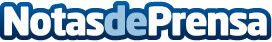 La casa de subastas Setdart licitará un lote de obras del Barroco donde destacan obras de Goya y de MurilloDesde Murillo a Ribera, una pintura que pudo pertenecer a la Casa Real y que haría pareja con una del Museo del Prado o un misterioso cuadro que estuvo catalogado como Goya hasta los años 50Datos de contacto:Andrea Domenech932463241Nota de prensa publicada en: https://www.notasdeprensa.es/la-casa-de-subastas-setdart-licitara-un-lote Categorias: Artes Visuales Madrid Consumo http://www.notasdeprensa.es